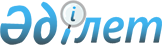 "18 жасқа дейінгі балаларға арналған ай сайынғы мемлекеттік жәрдемақылар тағайындағанда нормативтік карточкада келтірілген орташа түсімді (өиімділікті), сондай-ақ жеке қосалқы шаруашылықтан түскен табысты есептеу үшін статистика органдары ұсынатын бағаларды түзету туралы" Ұзынкөл ауданы әкімдігінің 2009 жылғы 16 наурыздағы № 59 қаулысының күші жойылды деп тану туралыҚостанай облысы Ұзынкөл ауданы әкімдігінің 2015 жылғы 18 желтоқсандағы № 241 қаулысы

      "Нормативтік құқықтық актілер туралы" Қазақстан Республикасының 1998 жылғы 24 наурыздағы Заңының 40-бабына сәйкес, Ұзынкөл ауданының әкімдігі ҚАУЛЫ ЕТЕДІ:



      1. "18 жасқа дейінгі балаларға арналған ай сайынғы мемлекеттік жәрдемақылар тағайындағанда нормативтік карточкада келтірілген орташа түсімді (өиімділікті), сондай-ақ жеке қосалқы шаруашылықтан түскен табысты есептеу үшін статистика органдары ұсынатын бағаларды түзету туралы" (Нормативтік құқықтық мемлекеттік тіркеу тізілімінде № 9-19-95 тіркелді, "Нұрлы жол" аудандық газетінде 2009 жылдың 16 сәуірде жарияланған) Ұзынкөл ауданы әкімдігінің 2009 жылғы 16 наурыздағы № 59 қаулысының күші жойылды деп танылсын.



      2. Осы қаулы қол қойылған күнінен бастап қолданысқа енгізіледі. 
					© 2012. Қазақстан Республикасы Әділет министрлігінің «Қазақстан Республикасының Заңнама және құқықтық ақпарат институты» ШЖҚ РМК
				